LOYOLA COLLEGE (AUTONOMOUS), CHENNAI – 600 034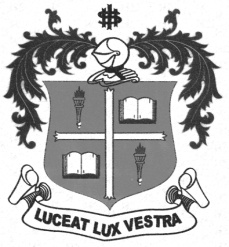 B.A. DEGREE EXAMINATION – ENGLISH LITERATUREFIFTH SEMESTER – NOVEMBER 2012EL 5401 - INDIAN FOLKLORE                 Date : 10/11/2012 	Dept. No.	        Max. : 100 Marks                 Time : 9:00 - 12:00 	                                             Write short notes on any FIVE of the following in 50 words each:            (5X4=20 marks)FolktalesEpicFablesWind instrumentsStructural theoryCreation MythsBharathnatyamFolk musicAnswer any  FIVE of the following in 200 words each:                                  ( 5x8=40 marks)Recall any folk tale that you have heard and analyze it with reference to the theory that you have learnt.Frame a dialogue with a prominent folk artist you know.What are the different kinds of folklore? Give examples.Write an account of musical instruments with a special emphasis on folk instruments.Explain the various theories pertaining to the origin of myths.India has seven classical dance forms. Of these, write an essay on any two.Attempt  essays on any TWO in 350 words each:                                           (2x20=40 marks)What is your opinion on the impact of westernisation on Indian folklore?Explain folk lore with respect to religion and analyse some religious myths and epics in this connection.Do you think the folklore of India will last forever? What are the ways by which folklore can be preserved?*******